December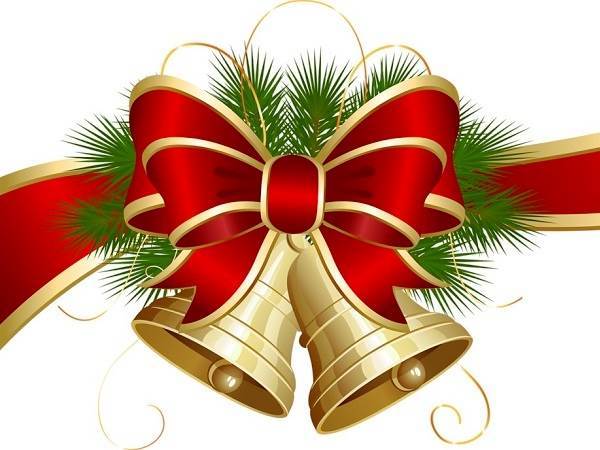 202312SHOPPES ON CANDY CANE LANE 9AM-3PMCHRISTMAS PARADE 730PM3456789CITY COUNCIL 6PMABBY COLBY CROSSINGS CHAMBER MEETING NOONLIBRARY MOVIE NIGHT 7PM10111213141516POLICE COM 630PMWIC 9AM-4PMWIC 9AM-4PMCENTRAL FIRE BLOOD DRIVE 8AM-NOONCENTRAL FIRE BLOOD DRIVE 8AM-NOON17181920212223WIC 10AM-5PMLIBRARY 5PMCITY COUNCIL 6PMCENTRAL FIRE/EMS 7PM24252627282930WIC 9AM-4PM31